Referat fra møde #5 i ding.Teamet d.6.september 2012 kl. 10:15-15:00, Odense CentralbibliotekDeltagere: René Høtbjerg Øhlenschlæger, KKB, Søren Brodersen, Odense (under pkt. 1), Jørgen Gram, Vejle, Árni Loftsson, Randers, Peter Rodenberg, InLead, Kasper Hagel Madsen, Frederiksberg, Laura Mørkøv Holm, DBC, Jesper K., Core.Team Gitte Barlach, ITK (referent)Afbud fra: Allan Grauenkær, KKB, Nino Tiainen, Jesper Nørskov Søndergaard, Esbjerg Bibliotek, Ewan Andreasen, Vejle, Agnete Moos, Sønderborg, Kasper Garnæs, Core.teamFraværende: Dennis Bjørndal Hansen, Gitte Reinhold Hansen, Jakob Luther, Mats Hernvall, Rolf Madsen; Jørn Skifter, Søren Skovgaard Nicolaisen, Yusuf AmerDagsorden:Kl. 10:15 - 10:35
Pkt. 1.:  Status på test af release 1.8.0, herunder overgang til MoreInfoKl. 10:35 -11:15
Pkt.2.1 Orientering om det projekt vedr. åbningstider i VIP-basen, som DBC har på tegnebrættet.  v. Laura Holm
Pkt. 2.2 Input fra ding.TeametKl. 11:15 – 12:30
Pkt. 3 Orientering om Personaliseringsprojektet, Frederiksberg Biblioteks hjemmeside, samt efterfølgende diskussion v. Kasper Hagel MadsenFROKOST 12:30-13:15Kl. 13:15 – 14:00Pkt. 4.  Orientering om ding2tal projektet samt efterfølgende drøftelse v. Gitte BarlachKAFFE/THE 14:00 – 14:15 Kl. 14:15 – 14:45Pkt. 5  Bordet rundt – nyt fra biblioteker/projekterKl. 14:45 – 15:00Pkt. 6: Evt. Referat: Kl. 10:15 - 10:35
Pkt. 1.:  Status på test af release 1.8.0 herunder overgang til MoreInfo

ÅKB: kører med release 1.8.0
KKB: kører med release 1.8.0
Randers: er gået over til MoreInfo. Angående release 1.8.0 vil Arni kigge på det, og plukke de ting ud, der er meget vigtige. 
Vejle: lægger release 1.8.0 på i næste  uge. 

Konklusion:
Core.Team kan tagge release 1.8.0 med seneste stable. ding.bibliotekerne opfordres kraftigt til at gå over på den nye forsideservice MoreInfo, da DBC lukker ned for den gamle, som i øvrigt heller ikke vedligeholdes længere. Ding.bibliotekerne kan enten gå over til release 1.8.0 eller bruge det hotfix, Gitte har sendt ud. (jf. tidl. udsendt mail til ding.teamet)Kl. 10:35 -11:15
Pkt.2.1 Orientering om det projekt vedr. åbningstider i VIP-basen, som DBC har på tegnebrættet.  v. Laura Holm 
DBC er igang med et projekt hvor data i VIP udbygges med nye felter til bibliotekernes indtastning og vedligeholdelse af åbningstider (med/uden betjening - sommer/vinter åbent - Borgerservice åbningstider etc.). Disse data kan så hentes via VIP webservice (ny version med navn Open Agency). Oplysningerne kan dermed bruges af alle interesserede: bibliotekernes grænseflader, i bibliotek.dk, Palles Gavebod, i biblioteksapps og af interesserede parter uden for bibliotekssektoren.Projektet er finansieret af Kulturstyrelsen og blev kraftigt støttet af bibliotekerne i det biblioteksfaglige udvalg for bibliotek.dk. Det har i mange år været et ønske fra bibliotekerne at have et central sted, hvor man kan inddatere åbningstider.Konkret skal servicen brugres til funktionen “Vis nærmeste bibliotek der har åbent” under indsatsområde C i Bibliotek.dks udviklingsplan 2012.Se http://www.bibliotekogmedier.dk/fileadmin/user_upload/dokumenter/bibliotek/nationale_ordninger/bibliotekdk/Udvikling_af_bibliotek.dk/bibliotekdk_udviklingsplan_2012_ajour_juli2012.pdfDet kan i sidste ende med at man står med sin mobil tlf. og så har en app, der lige kan vise nærmeste bibliotek, der har åbent.Her er eksempler på, hvordan DBC og Bibliografisk Råd forestiller sig at oplysningerne kan bruges. (Brugsscenarierne er meldt ud på profblog.bibliotek.dk)En slutbruger kan i bibliotek.dk se biblioteks- og borgerservice åbningstider her & nu, i næste uge, eller i fx sommerferienEn slutbruger kan via en app søge efter nærmeste bibliotek og se om det har åbentEt bibliotek kan løbende rette eller tilføje åbningstidsoplysninger i VIP - eller vælge at indtaste oplysningerne en gang om åretEt bibliotek kan via Open Agency webservice vælge at bruge oplysningerne i sin egen grænsefladeEt bibliotek kan tjekke andre bibliotekers åbningstiderI første omgang designer DBC en VIP testgrænseflade som tager højde for de nye oplysninger. Grænsefladen sendes til et udpluk af biblioteker, som skal teste om de "kan komme af med" deres åbningstider (eftersommeren 2012). Fra tegnebrættet: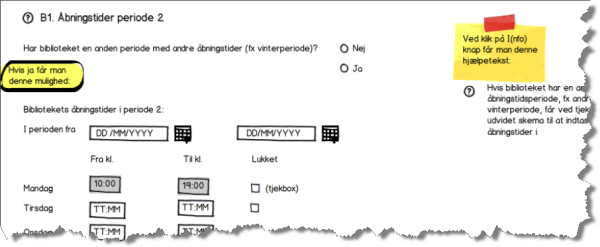 DBCs vinkel på det har været at lave en løsning, der kan bruges af alle – ikke kun ding.biblioteker. Der er pt. kun tænkt på at man skal kunne hente data fra VIP-basen.Vedr. tidsplanen: meningen er at DBC går over på Open Agency webservicen; men det er usikkert, hvornår det sker. DBC er lige nu i gang med at oprette de scenarier, der er på åbningstider. DBC prøver at tage højde for at der er flere perioder – sommer - vinter; med og uden betjening. Borgerservice. Der kan være særlige lukke- og åbne-dage. Men der er også de halvofficielle helligdage, som også skal kunne indtastes. DBC har udarbejdet en række mock-ups på redaktør/back-end grænseflade, som blev gennemgået på mødet. Modellen rummer flg.:Bibliotekets åbningstider med betjening -> periode -> ugedage. Med mulighed for at tilføje flere perioder
Bibliotekets åbningstider uden betjening -> periode -> ugedage. Med mulighed for at tilføje flere perioder
Borgerservice
Lokal bibliotek arkivModellen giver ikke mulighed for at bibliotekerne kan tilføje andre/flere kategorier. 
Pkt. 2.2 Input fra ding.TeametSpørgsmål fra DBC til ding.teamet: Er der nogen biblioteker der på samme dag har 3 forskellige åbningstider?

Rene: ja det har vi diskuteret i KBH. Vi går mere mod at fokusere på forskellige behov. Og der bliver større og større åbningstid uden bemanding. Så der fokuseres på særlige indsatsområder. F.eks. for skoler, institutioner el. andet. Det har været diskuteret.Jørgen: det kan jo nok godt rummes i den model?Laura: ja det kunne det godt. Timerne er knyttet til en funktion. Gitte: én ting er inddateringen opdelt på funktioner i administrationsdelen. Men i grænsefladen skal vi tænke over formidlingen. Man kan godt have bemanding på særlige tidspunkter på dagen eller knyttet til særlige funktioner/målgrupper, men det skal samtidig være forståeligt for brugerne. Arni: hvad med bogbusser?

Laura: vi har ikke tænkt det ind i modellen; men man kunne godt forestille os at de kommer med på et senere tidspunkt, men det altså ikke i den nuværende ”find nærmeste”-funktion.Peter: jeg vil opfordre til en model, hvor man tager udgangspunkt i default åbningstider. Og så går man ind og positivt behandler de steder, hvor der er forskel. Laura: det var også min første tanke. Peter: det handler om at gøre det overskueligt, ikke mindst for dem, der skal taste informationerne ind: du har din standard åbningstid, og så kan du bruge et kalender-view til at angive undtagelserne.
Rene: når man begynder at få nye bibliotekstyper, f.eks. kombi-biblioteker, er det ikke en nødvendighed at alle åbningstider skal meldes ud. Gitte: det er vigtigt at modellen giver mulighed for at angive ekstraordinære lukkeperioder. Laura: det burde være indeholdt i modellen.Gitte: for bibliotekerne er det helt centralt at vi ikke skal inddatere oplysningerne om åbningstider mere end ét sted. Dels er det et større arbejde og der sker mange skift / ændringer i løbet af året, dels er det et følsomt område, hvor evt. tastefejl giver anledning til frustrationer hos brugere og bibliotek. I ding2tal projektet udvikler vi en CMS-skabelon til alle folkebibliotekerne (baseret på ding2-koden) og vi forventer at det kan blive en del af DDB-pakken. Åbningstiderne inddateres i CMS-systemet, som er redaktørernes naturlige arbejdsplatform.  Vi vil gerne kunne lave integration til VIP/Open Agency servicen via CMS´et således at vi kan sende data til VIP-basen – og ikke bare trække data derfra. Derfor opfordrer vi kraftigt DBC til at udvikle systemet sådan, at det bliver muligt at sende data til det. Rene: det er også et kæmpe ønske fra KKBSøren: det er også et ønske fra OdenseJørgen Gram: det er en ’dødssejler’ at vi skal ind og åbne VIP og inddatere. Jesper, core.team: set fra dem der skal indtaste vil det være en fordel kun at skulle inddatere ét sted.Peter: DBCs projekt understøtter kun biblioteker. Man skal have et biblioteksnummer for at bruge VIP-basen. Men der er andre kulturinstitutioner, som med fordel kunne tænkes ind i en national løsning. Jørgen Gram: det burde nok være bredere, så modellen kan rumme alle arkiver og museer. Peter: VIP-basen er jo en systemadministrations-ting. Det er ikke et sted for webredaktørerne.  Er der andre redaktionelle ting, der skal via VIP-basen? Så skal man måske overveje at lave en journalist tilgang til databasen.Konklusion:
Laura tager ding.teamets indput med tilbage til DBC. Når DBC har første version af webservicen,  vil TING / ding teknikere gerne hjælpe med at kigge på den og kvalificere den. ÅKB, KKB, Odense og Vejle vil gerne hjælpe med at teste (inddatere åbningstider)OBS! Efter mødet har Laura sendt flg. link til den tekniske beskrivelse af Open Agency servicen:http://oss.dbc.dk/plone/services/open-agency
Kl. 11:15 – 12:30
Pkt. 3 Orientering om Personaliseringsprojektet, Frederiksberg Biblioteks hjemmeside, samt efterfølgende diskussion v. Kasper Hagel Madsen
Kasper H. gennemgik de services, der udvikles i personaliseringsprojektet:Mine Ting – består af flg. funktioner:Lister
Lister med biblioteksmaterialer 
Liste over tidligere lån (kræver samtykke)Følg
Følge tags og bloggereSerendipitetUd fra data i ”Mine Ting” præsenteres brugeren for relateret indhold (materialer, blogs, en blogger osv.).Udvidelsesmuligheder: Serendipitet kan også dannes ud fra andre lister, f.eks. ADHL m..m.UsecasesEn bruger tilføjer ‘Skammerens datter’ til en liste >> brugeren præsenteres for materialer for materialer af samme forfatter og med samme emneord.En bruger låner et materiale >> Materialet kan ses i listen ‘Tidligere lån’ og brugeren præsenteres for relateret materialeEn bruger Følger et emneord/tag i en blog >> brugeren præsenteres for blogindlæg med samme emneord
Status på personaliseringsprojektet:- Vi skal i gang med at teste- der skal gennemføres et code review af det udviklede (da det er meningen at det skal ind i ding2 core)- lanceres i fkb.dk i oktober- implementeres til test i ding2tal i løbet af året- national webservice udvikles - opbevarer Lister, Følg mm. - Betyder at data kan tilgås på tværs af biblioteker og andre tjenester der benytter personaliseringen- Bedt Styrelsen om forlængelse til årets udgang. Årsag: webservice mm. skal testes grundigt + implementering i ding2tal er et succeskriterieInput fra ding.teamet:- det kan være en god idé hvis biblioteket har mulighed for at lave nogle prædefinerede lister, så brugerne ikke bare møder en tom side første gang de logger ind. Ud fra bibliotekets lister kan brugerne så selv gå i gang. - der kom forslag om at brugerne skal kunne se andre brugere, der har lister med materialer magen til en selv - interessegrupper kan dannes på den baggrund- der skal tænkes over hvad man vil gøre med de titler, en bruger gerne vil have på sin liste, men som det lokale bibliotek ikke har; f.eks. fjernlån.  Når Bibliotek.dk er lagt om, vil hele dette datagrundlag ligge i Brønden. Skal brugeren kunne danne lister ud fra det ? Hvordan skal bestil-funktionen fungere i så fald ?- det kan være en god idé hvis brugeren selv kan vælge fra hvilke materialer/lister, han/hun en ønsker serendipitet (inspiration) fra. Det er måske ikke alle lister, de ønsker inspiration fra.- der bør medtænkes hvordan brugerne kan lave lister med andet end lige netop biblioteks-materialer med faustnummer - fx internet ressourcer, blog indlæg. Noget som ikke nødvendigvis er i Brønden.- Inlead er interesseret i at teste.- det kan være en god idé at tage kontakt til de brugere, der har lister på biblioteket nu - hvordan bruger de lister nu, hvad vil de gerne have at lister skal kunne på sigt.- se hvad andre brugere har lånt eller lavet lister over: det kan blive interessant- man skal ikke kun se de tags brugeren følger, men man skal se liste over relaterede indlæg (med det ord). Desuden se emneordene og kunne redigere dem (tilføje/fjerne tags man følger).- Se ens egne kommentarer på sin personlige side (aktiviteter) - VoxB integration - dvs. se de bøger man har ratet og kommentarer osv.- Nyhedslisten - er der sammenfald med den og personaliseringslisten? Nyhedslisten er jo også ’bare’ en (eller mange) lister. Kan man forestille sig at biblioteket har mulighed for at oprette nyhedslister via personaliseringsmodulet ? Konklusion:Kasper tager ding.teamets indput med tilbage til det videre arbejde i Personaliseringsprojektet.FROKOST 12:30-13:15Kl. 13:15 – 14:00Pkt. 4.  Orientering om ding2tal projektet samt efterfølgende drøftelse v. Gitte BarlachGitte gav en status fra projektet: Der er fuld gang i udvikling af basis-temaet. Projektet har afsøgt en række eksisterende basis-temaer til Drupal, og har på den baggrund besluttet at udvikle et basis-tema til ding2 fra grunden. For flere detaljer se http://ting.dk/wiki/basetheme-konklusion. Basis-temaet bliver responsive, dvs. det tilpasser sig forskellige skærmstørrelser. Derfor skal alle elementer på sitet, herunder navigation,forside, lister m.m. gentænkes og designes, så det kan fungere på en mobil-skærm, en tablet samt til web. Ud over basis-temaet vil projektet endvidere udvikle et par sub-themes, samt en styletile skabelon.Sideløbende med udvikling af basis-tema, arbejder projektet også på at få en række moduler klar til beta 0.9. 1. oktober, som Odense CB skal basere deres nye hjemmeside på. (bl.a. nyheder, arrangementer, åbningstider, søgning, lånerstatus m.m.). Vedr. søgning og lånerstatus/dine sider bliver der tale om en proces, hvor beta-releasen med få undtagelser baserer sig på den eksisterende ding2-kode; herefter laver projektet en brugertest og på baggrund af denne samt ønsker fra bibliotekerne, udvikles en tilrettet version. Undervejs i udviklingsarbejdet sker der oprydning og fejlrettelser i koden; det tager ekstra tid. Processen er tilrettelagt med henblik på at det udviklede skal gennemgå et code-review.Praktisk information vedr. det tekniske arbejde er publiceret på ting.dk:
http://ting.dk/wiki/praktisk-information-til-ding2tal-udviklereProjektperioden er forlænget året ud.Udvikling af en distribution(one-click install) er lagt over i et andet projekt, der kommer til at køre forskudt.Indput fra teamet:
Árni: det vil være en god idé hvis projektet kan melde ud, hvornår andre udviklere kan gå i gang med at lave moduler til ding2, samt at man kan få en oversigt over det, projektet vil lave. Der er mange, der venter på det.Gitte: vi laver en udmelding når basis-temaet er så langt, at det giver mening at andre kan gå i gang. Men vi skal være længere med det arbejde, end vi er lige nu. På ting.dk ligger en oversigt over de moduler og funktioner, der er omfattet af projektet :
http://ting.dk/sites/default/files/ding2tal_design._oversigt_over_opgaver_17.05.12.pdfKAFFE/THE 14:00 – 14:15 Kl. 14:15 – 14:45Pkt. 5  Bordet rundt – nyt fra biblioteker/projekterÁrni: har rettet en bug i ding1, så man nu faktisk kan bruge indstillingerne til rankeringen.  Det er en vigtig rettelse som de andre ding.biblioteker gerne vil have. Árni laver et pull-request til core.teamKl. 14:45 – 15:00Pkt. 6: Evt. 
Der har været en del afbud til mødet. Skal vi overveje at aflyse det næste møde i teamet, der er programsat til 25. oktober? Der er travlhed alle vegne.